Математика 7 классУкажите все делители числа 70.Расположите в порядке возрастания числа:-0,07 ; 0,55; -3,2;10;-77Вычислите значение выражения:   а)   б) -20–4,4:0,25?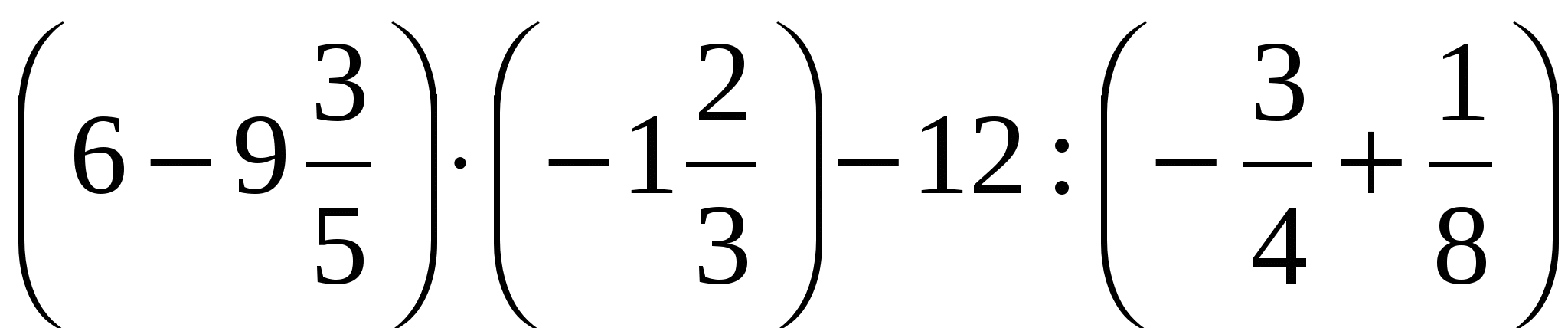 Решите задачу, составляя пропорцию.За 4,5 кг картофеля заплатили 112,5 р. Какова стоимость 8 кг картофеля?Упростите выражение: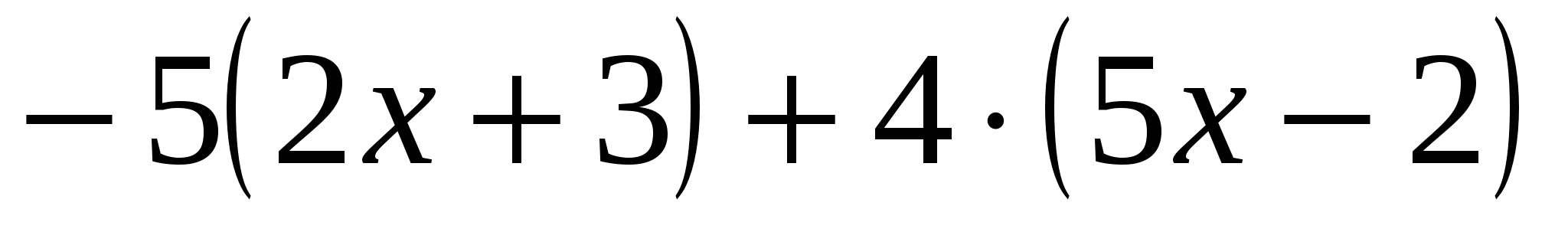 Решите уравнение.а) 8х-15= -12+5х    б)  -(-2)-3+х = - 4.Постройте треугольник ОВС, где О(1;0), В(4;5)0, С(3;-6)Радиус окружности равен 6 см. Найдите длину окружности и площадь круга. Число π округлить до десятых. На  одном  складе  было  в  2  раза  больше  компьютеров,  чем  на  другом. После  того,  как  с  первого  склада  взяли  9  компьютеров,  а  на  второй привезли  4  компьютера,  то  на  обоих  складах  стало  компьютеров поровну.  Сколько  компьютеров  было  на  каждом  складе первоначально? ------------------------------------------------------------------------------------------------------